NSF Project Summary Guidelines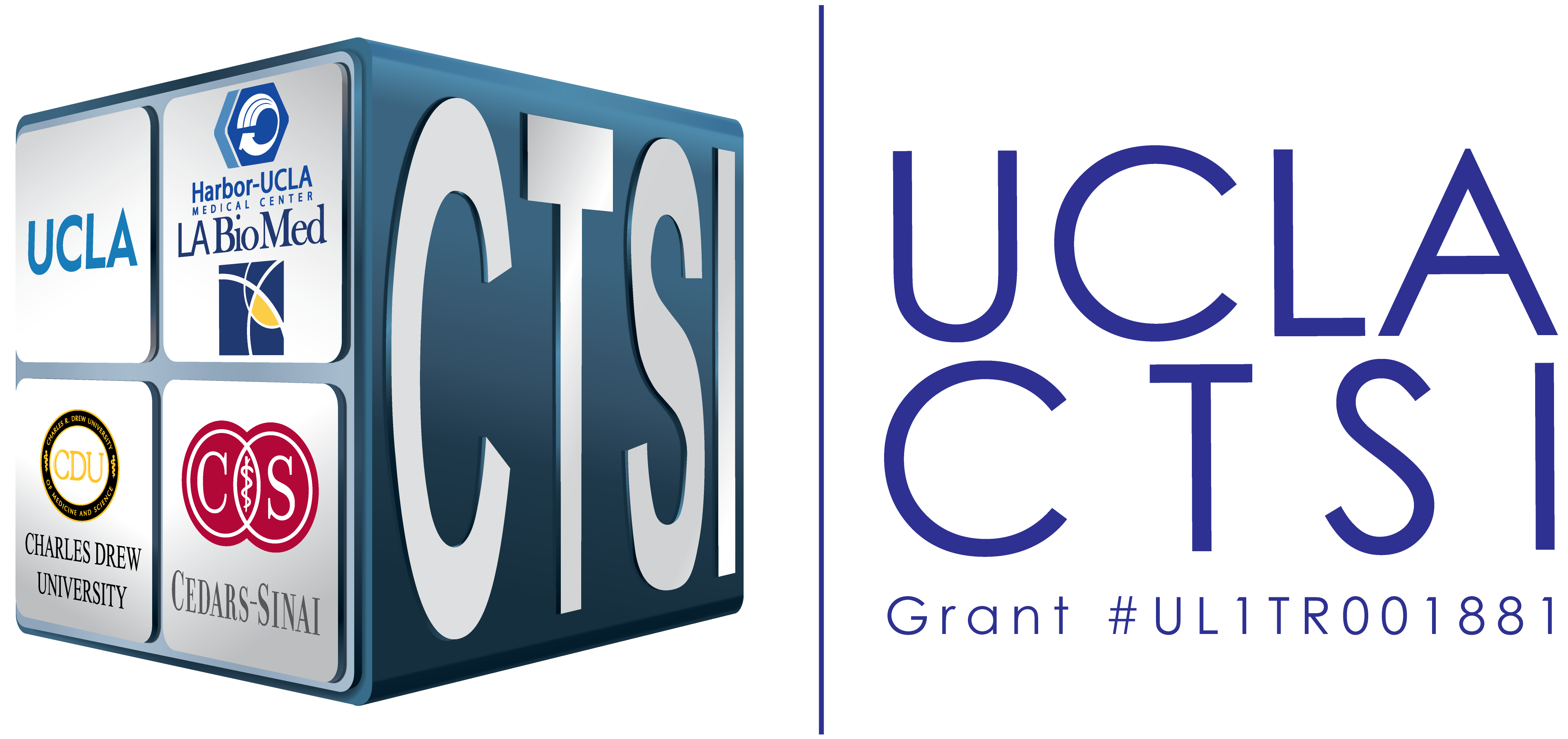 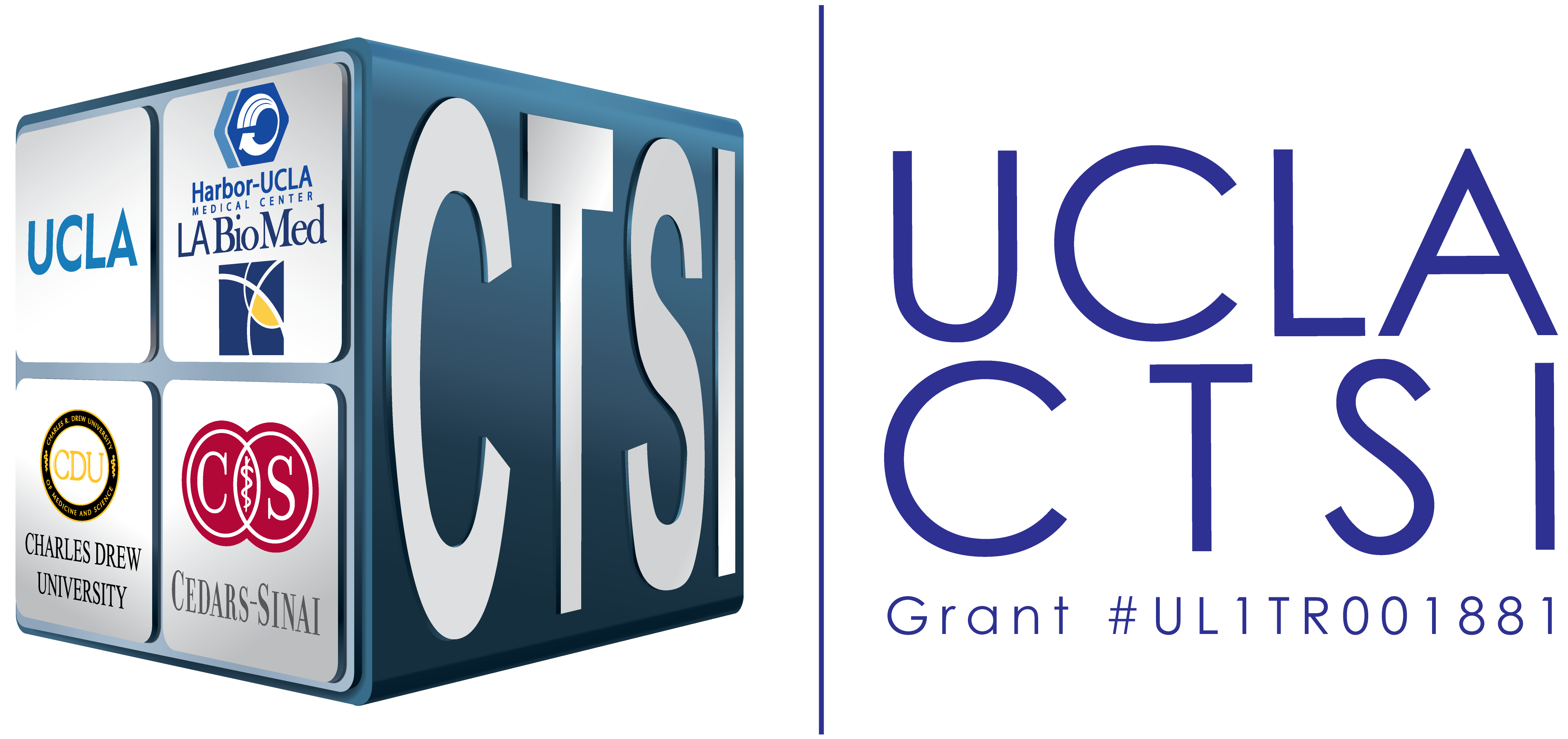 OverviewThe overview should discuss long-term objectives, the aims that support these objectives, and the methodology researchers will employ to achieve them. The overview is the introduction that illustrates the importance of the project in terms of its effect and impact. Intellectual MeritThis section should address what is currently known and, more importantly, what is not known in the field. Researchers should show how the proposal will fill an important gap in existing knowledge, and how the proposed activities will advance knowledge across scientific fields in creative and transformative ways. PI qualifications and institutional resources should also be described. Broader ImpactsThe Broader Impacts statement is an important part of the Summary Page and will heavily affect the chances of being funded. This section is about promoting teaching, training, research and learning, while also advancing the participation of underrepresented groups. A description of how science and technology will be enhanced by the project, as well as its broad societal impacts, should be included. 